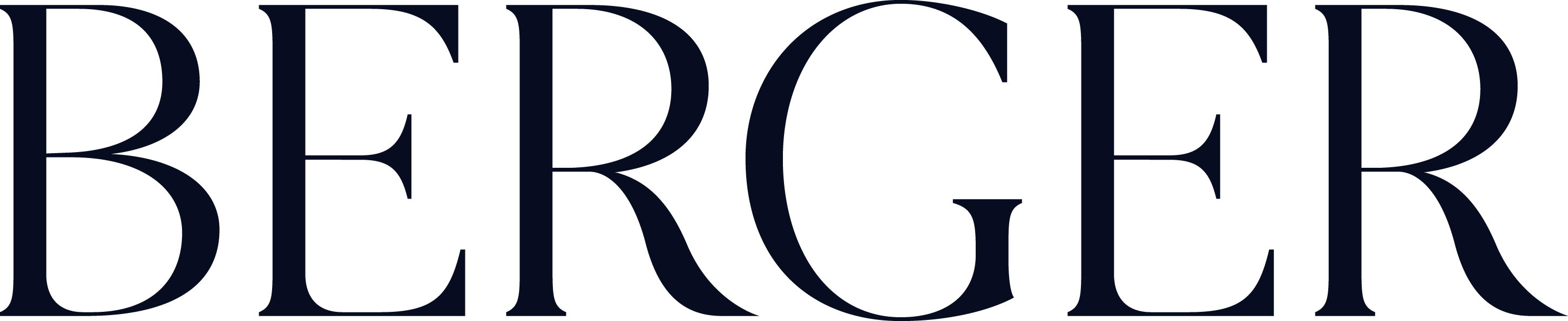 DIEGO BONETA CELEBRA EL DÍA DEL PADRE CON BERGEREn la nueva campaña publicitaria “Promesas”, protagonizada por la estrella internacional Diego Boneta, él y su papá Lauro celebran el Día del Padre con relojes de la reconocida marca Jacob & Co.Los relojes elegidos para mostrar la increíble relación que existe entre Diego Boneta y su papá son: Epic X Chrono Black Titanium; así como el Epic X Carbon Forged- Limited Edition Mexico, el cual se inspira en los símbolos más representativos del país. En el bisel interior giratorio y el cristal posterior, incorpora los colores de la bandera mexicana que son un recordatorio de la proclamación del movimiento de Independencia. El color verde representa el movimiento, el blanco la religión y el rojo la unión. Además se integra uno de los símbolos más representativos de la historia de México al reverso de la caja de 47 mm: El Ángel de la Independencia. Se han fabricado únicamente 30 piezas de este modelo excepcional.Papá es una palabra que se dice fácil pero implica un esfuerzo inmenso, ser padre es dar siempre lo mejor de sí y luchar sin cansancio. Festeja a papá con un regalo que trascienda en el tiempo, en Berger te ayudaremos a encontrar el regalo perfecto.  “Espero que algún día pueda tener yo la misma familia que tengo hoy y poder seguir con esa tradición”, comentó Diego Boneta.Mi mejor maestro¡Felicidades papá!#Berger #DiegoBoneta #BergerPromesas #FelizDíadelPadre #TheBergerMan #BergerHeritage